Comunicato Stampa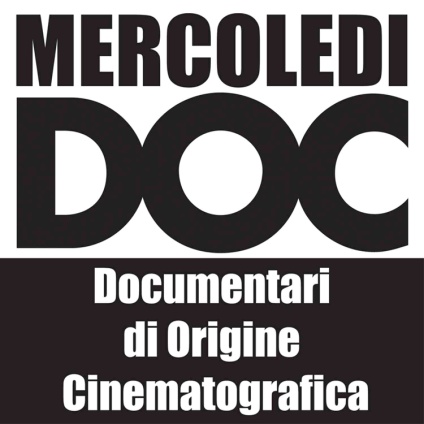 Fukushame - Il Giappone perdutosi aprono gli appuntamenti Mercoledì Doc al Cinema PalestrinaMercoledì 23 gennaio, al Cinema Palestrina si inaugura Mercoledì Doc, l’iniziativa dedicata al documentario italiano d’autore che prevede la presentazione, appunto ogni mercoledì, di un titolo inedito.Per questo primo appuntamento, nell’intervallo al termine tra la proiezione delle ore 19.00 e l’inizio di quella delle 21.00, ci sarà un incontro con il pubblico.intervengono:Matteo Gagliardi, co-regista Christine Reinhold, produttrice Diana Santini, giornalista di Radio Popolare e inviata in Giappone Orario proiezioni: 17.00 - 19.00 - 21.00Biglietto d’ingresso: 5 europressbook, immagini e altre informazioni al link: http://www.studiovezzoli.com/film_dettaglio.php?id=2464Ufficio Stampa: Studio Vezzoli - C.so Garibaldi, 125 – 20121 MilanoTel. 02/6552781  Fax 02.89282601 info@studiovezzoli.com